Зарегистрировано в Минюсте России 14 декабря 2020 г. N 61449МИНИСТЕРСТВО ПРОСВЕЩЕНИЯ РОССИЙСКОЙ ФЕДЕРАЦИИПРИКАЗот 17 ноября 2020 г. N 648ОБ УТВЕРЖДЕНИИФЕДЕРАЛЬНОГО ГОСУДАРСТВЕННОГО ОБРАЗОВАТЕЛЬНОГО СТАНДАРТАСРЕДНЕГО ПРОФЕССИОНАЛЬНОГО ОБРАЗОВАНИЯ ПО СПЕЦИАЛЬНОСТИ18.02.07 ТЕХНОЛОГИЯ ПРОИЗВОДСТВА И ПЕРЕРАБОТКИ ПЛАСТИЧЕСКИХМАСС И ЭЛАСТОМЕРОВВ соответствии с подпунктом 4.2.30 пункта 4 Положения о Министерстве просвещения Российской Федерации, утвержденного постановлением Правительства Российской Федерации от 28 июля 2018 г. N 884 (Собрание законодательства Российской Федерации, 2018, N 32, ст. 5343), пунктом 27 Правил разработки, утверждения федеральных государственных образовательных стандартов и внесения в них изменений, утвержденных постановлением Правительства Российской Федерации от 12 апреля 2019 г. N 434 (Собрание законодательства Российской Федерации, 2019, N 16, ст. 1942), приказываю:1. Утвердить прилагаемый федеральный государственный образовательный стандарт среднего профессионального образования по специальности 18.02.07 Технология производства и переработки пластических масс и эластомеров (далее - стандарт).2. Установить, что:образовательная организация вправе осуществлять в соответствии со стандартом обучение лиц, зачисленных до вступления в силу настоящего приказа, с их согласия;прием на обучение в соответствии с федеральным государственным образовательным стандартом среднего профессионального образования по специальности 18.02.07 Технология производства и переработки пластических масс и эластомеров, утвержденным приказом Министерства образования и науки Российской Федерации от 23 апреля 2014 г. N 400 (зарегистрирован Министерством юстиции Российской Федерации 19 июня 2014 г., регистрационный N 32803), с изменениями, внесенными приказами Министерства образования и науки Российской Федерации от 27 ноября 2014 г. N 1522 (зарегистрирован Министерством юстиции Российской Федерации 19 декабря 2014 г., регистрационный N 35280) и от 9 апреля 2015 г. N 390 (зарегистрирован Министерством юстиции Российской Федерации 8 мая 2015 г., регистрационный N 37199), прекращается 1 сентября 2021 года.МинистрС.С.КРАВЦОВПриложениеУтвержденприказом Министерства просвещенияРоссийской Федерацииот 17 ноября 2020 г. N 648ФЕДЕРАЛЬНЫЙ ГОСУДАРСТВЕННЫЙ ОБРАЗОВАТЕЛЬНЫЙ СТАНДАРТСРЕДНЕГО ПРОФЕССИОНАЛЬНОГО ОБРАЗОВАНИЯ ПО СПЕЦИАЛЬНОСТИ18.02.07 ТЕХНОЛОГИЯ ПРОИЗВОДСТВА И ПЕРЕРАБОТКИ ПЛАСТИЧЕСКИХМАСС И ЭЛАСТОМЕРОВI. ОБЩИЕ ПОЛОЖЕНИЯ1.1. Настоящий федеральный государственный образовательный стандарт среднего профессионального образования представляет собой совокупность обязательных требований при реализации образовательных программ среднего профессионального образования - программ подготовки специалистов среднего звена по специальности 18.02.07 Технология производства и переработки пластических масс и эластомеров (далее соответственно - ФГОС СПО, образовательная программа, специальность).1.2. Получение образования по специальности допускается только в профессиональной образовательной организации или образовательной организации высшего образования (далее вместе - образовательная организация).1.3. Обучение по образовательной программе в образовательной организации осуществляется в очной, очно-заочной и заочной формах обучения.1.4. Содержание образования по специальности определяется образовательной программой, разрабатываемой и утверждаемой образовательной организацией самостоятельно в соответствии с ФГОС СПО и с учетом соответствующих примерных основных образовательных программ, включенных в реестр примерных основных образовательных программ (далее - ПООП).1.5. Образовательная организация разрабатывает образовательную программу в соответствии с квалификацией специалиста среднего звена "техник-технолог", указанной в Перечне специальностей среднего профессионального образования, утвержденном приказом Министерства образования и науки Российской Федерации от 29 октября 2013 г. N 1199 (зарегистрирован Министерством юстиции Российской Федерации 26 декабря 2013 г., регистрационный N 30861), с изменениями, внесенными приказами Министерства образования и науки Российской Федерации от 14 мая 2014 г. N 518 (зарегистрирован Министерством юстиции Российской Федерации 28 мая 2014 г., регистрационный N 32461), от 18 ноября 2015 г. N 1350 (зарегистрирован Министерством юстиции Российской Федерации 3 декабря 2015 г., регистрационный N 39955), от 25 ноября 2016 г. N 1477 (зарегистрирован Министерством юстиции Российской Федерации 12 декабря 2016 г., регистрационный N 44662) и приказом Министерства просвещения Российской Федерации от 3 декабря 2019 г. N 655 (зарегистрирован Министерством юстиции Российской Федерации 21 февраля 2020 г., регистрационный N 57581).1.6. При разработке образовательной программы образовательная организация формирует требования к результатам ее освоения в виде общих и профессиональных компетенций (далее - компетенции), требования к результатам освоения в части профессиональных компетенций формируются на основе профессиональных стандартов (при наличии).1.7. Области профессиональной деятельности, в которых выпускники, освоившие образовательную программу, могут осуществлять профессиональную деятельность: 26. Химическое, химико-технологическое производство <1>.--------------------------------<1> Таблица приложения к приказу Министерства труда и социальной защиты Российской Федерации от 29 сентября 2014 г. N 667н "О реестре профессиональных стандартов (перечне видов профессиональной деятельности)" (зарегистрирован Министерством юстиции Российской Федерации 19 ноября 2014 г., регистрационный N 34779) с изменением, внесенным приказом Министерства труда и социальной защиты Российской Федерации от 9 марта 2017 г. N 254н (зарегистрирован Министерством юстиции Российской Федерации 29 марта 2017 г., регистрационный N 46168).1.8. Образовательная программа, реализуемая на базе основного общего образования, разрабатывается образовательной организацией на основе требований федерального государственного образовательного стандарта среднего общего образования и ФГОС СПО с учетом получаемой специальности.1.9. При реализации образовательной программы образовательная организация вправе применять электронное обучение и дистанционные образовательные технологии.При обучении инвалидов и лиц с ограниченными возможностями здоровья электронное обучение и дистанционные образовательные технологии должны предусматривать возможность приема-передачи информации в доступных для них формах.1.10. Реализация образовательной программы осуществляется образовательной организацией как самостоятельно, так и посредством сетевой формы. Образовательная деятельность при освоении образовательной программы или отдельных ее компонентов организуется в форме практической подготовки.1.11. Воспитание обучающихся при освоении ими образовательной программы осуществляется на основе включаемых в образовательные программы рабочей программы воспитания и календарного плана воспитательной работы, разрабатываемых и утверждаемых с учетом включенных в ПООП примерных рабочих программ воспитания и примерных календарных планов воспитательной работы.1.12. Образовательная программа реализуется на государственном языке Российской Федерации, если иное не определено локальным нормативным актом образовательной организации <2>.--------------------------------<2> Статья 14 Федерального закона от 29 декабря 2012 г. N 273-ФЗ "Об образовании в Российской Федерации" (Собрание законодательства Российской Федерации, 2012, N 53, ст. 7598; 2018, 2018, N 32, ст. 5110).1.13. Срок получения образования по образовательной программе в очной форме обучения вне зависимости от применяемых образовательных технологий составляет:на базе основного общего образования - 3 года 10 месяцев;на базе среднего общего образования - 2 года 10 месяцев.Срок получения образования по образовательной программе в очно-заочной и заочной формах вне зависимости от применяемых образовательных технологий увеличивается по сравнению со сроком получения образования в очной форме обучения:не более чем на 1,5 года при получении образования на базе основного общего образования;не более чем на 1 год при получении образования на базе среднего общего образования.При обучении по индивидуальному учебному плану срок получения образования по образовательной программе вне зависимости от формы обучения составляет не более срока получения образования, установленного для соответствующей формы обучения. При обучении по индивидуальному учебному плану обучающихся инвалидов и лиц с ограниченными возможностями здоровья срок получения образования может быть увеличен не более чем на 1 год по сравнению со сроком получения образования для соответствующей формы обучения.Конкретный срок получения образования и объем образовательной программы, реализуемый за один учебный год, в очно-заочной и заочной формах обучения, по индивидуальному учебному плану, в том числе при ускоренном обучении, определяются образовательной организацией самостоятельно в пределах сроков, установленных настоящим пунктом.1.14. Срок получения образования по образовательной программе, реализуемой в условиях эксперимента по разработке, апробации и внедрению новой образовательной технологии конструирования образовательных программ среднего профессионального образования в рамках федерального проекта "Профессионалитет", а также объем такой образовательной программы могут быть уменьшены с учетом соответствующей ПООП, но не более чем на 40 процентов от срока получения образования и объема образовательной программы, установленных ФГОС СПО <3>, за исключением срока получения образования и объема образовательной программы, отведенных на получение среднего общего образования в пределах образовательной программы.(п. 1.14 введен Приказом Минпросвещения России от 01.09.2022 N 796)--------------------------------<3> Пункт 11 Положения о проведении эксперимента по разработке, апробации и внедрению новой образовательной технологии конструирования образовательных программ среднего профессионального образования в рамках федерального проекта "Профессионалитет", утвержденного постановлением Правительства Российской Федерации от 16 марта 2022 г. N 387 (Собрание законодательства Российской Федерации, 2022, N 12, ст. 1871).(сноска введена Приказом Минпросвещения России от 01.09.2022 N 796)II. ТРЕБОВАНИЯ К СТРУКТУРЕ ОБРАЗОВАТЕЛЬНОЙ ПРОГРАММЫ2.1. Структура образовательной программы включает обязательную часть и часть, формируемую участниками образовательных отношений (вариативную часть).Обязательная часть образовательной программы направлена на формирование общих и профессиональных компетенций, предусмотренных главой III ФГОС СПО, и должна составлять не более 70 процентов от общего объема времени, отведенного на ее освоение, без учета объема времени на государственную итоговую аттестацию.Вариативная часть образовательной программы дает возможность расширения основного(-ых) вида(-ов) деятельности, к которой должен быть готов выпускник, освоивший образовательную программу, согласно квалификации, указанной в пункте 1.5 ФГОС СПО (далее - основные виды деятельности), углубления подготовки обучающегося, а также получения дополнительных компетенций, необходимых для обеспечения конкурентоспособности выпускника в соответствии с запросами регионального рынка труда.Конкретное соотношение объемов обязательной части и вариативной части образовательной программы образовательная организация определяет самостоятельно в соответствии с требованиями настоящего пункта, а также с учетом ПООП.2.2. Образовательная программа имеет следующую структуру:общий гуманитарный и социально-экономический цикл;математический и общий естественнонаучный цикл;общепрофессиональный цикл;профессиональный цикл;государственная итоговая аттестация, которая завершается присвоением квалификации специалиста среднего звена, указанной в пункте 1.5 ФГОС СПО.ТаблицаСтруктура и объем образовательной программы2.3. Перечень, содержание, объем и порядок реализации дисциплин (модулей) образовательной программы образовательная организация определяет самостоятельно с учетом ПООП по соответствующей специальности.Для определения объема образовательной программы образовательной организацией может быть применена система зачетных единиц, при этом одна зачетная единица соответствует 32 - 36 академическим часам.2.4. В общем гуманитарном и социально-экономическом, математическом и общем естественнонаучном, общепрофессиональном и профессиональном циклах (далее - учебные циклы) образовательной программы выделяется объем работы обучающихся во взаимодействии с преподавателем по видам учебных занятий (урок, практическое занятие, лабораторное занятие, консультация, лекция, семинар), практики (в профессиональном цикле) и самостоятельной работы обучающихся.На проведение учебных занятий и практик при освоении учебных циклов образовательной программы в очной форме обучения должно быть выделено не менее 70 процентов от объема учебных циклов образовательной программы, предусмотренного таблицей ФГОС СПО, в очно-заочной форме обучения - не менее 25 процентов, в заочной форме - не менее 10 процентов.В учебные циклы включается промежуточная аттестация обучающихся, которая осуществляется в рамках освоения указанных циклов в соответствии с формой, определяемой образовательной организацией, и фондами оценочных средств, позволяющими оценить достижение запланированных по отдельным дисциплинам (модулям) и практикам результатов обучения.2.5. Обязательная часть общего гуманитарного и социально-экономического цикла образовательной программы должна предусматривать изучение следующих дисциплин: "Основы философии", "История", "Психология общения", "Иностранный язык в профессиональной деятельности", "Физическая культура".Общий объем дисциплины "Физическая культура" не может быть менее 160 академических часов. Для обучающихся инвалидов и лиц с ограниченными возможностями здоровья образовательная организация устанавливает особый порядок освоения дисциплины "Физическая культура" с учетом состояния их здоровья.2.6. Образовательная организация должна предоставлять инвалидам и лицам с ограниченными возможностями здоровья возможность обучения по образовательной программе, учитывающей особенности их психофизического развития, индивидуальных возможностей и при необходимости обеспечивающей коррекцию нарушений развития и социальную адаптацию указанных лиц.2.7. Освоение общепрофессионального цикла образовательной программы в очной форме обучения должно предусматривать изучение дисциплины "Безопасность жизнедеятельности" не менее 68 академических часов, из них на освоение основ военной службы (для юношей) - не менее 35 академических часов от общего объема времени, отведенного на указанную дисциплину.Образовательной программой для подгрупп девушек может быть предусмотрено использование не менее 35 академических часов от общего объема времени дисциплины "Безопасность жизнедеятельности", предусмотренных на изучение основ военной службы, на освоение основ медицинских знаний.2.8. Профессиональный цикл образовательной программы включает профессиональные модули, которые формируются в соответствии с основными видами деятельности, предусмотренными ФГОС СПО.В профессиональный цикл образовательной программы входят следующие виды практик: учебная практика и производственная практика, которые реализуются в форме практической подготовки.Учебная и производственная практики проводятся при освоении обучающимися профессиональных компетенций в рамках профессиональных модулей и реализовываются как в несколько периодов, так и рассредоточено, чередуясь с теоретическими занятиями в рамках профессиональных модулей.Часть профессионального цикла образовательной программы, выделяемого на проведение практик, определяется образовательной организацией в объеме не менее 25 процентов от профессионального цикла образовательной программы.2.9. Государственная итоговая аттестация проводится в форме демонстрационного экзамена и защиты дипломного проекта (работы).(п. 2.9 в ред. Приказа Минпросвещения России от 01.09.2022 N 796)III. ТРЕБОВАНИЯ К РЕЗУЛЬТАТАМ ОСВОЕНИЯОБРАЗОВАТЕЛЬНОЙ ПРОГРАММЫ3.1. В результате освоения образовательной программы у выпускника должны быть сформированы общие и профессиональные компетенции.3.2. Выпускник, освоивший образовательную программу, должен обладать следующими общими компетенциями (далее - ОК):ОК 01. Выбирать способы решения задач профессиональной деятельности применительно к различным контекстам;ОК 02. Использовать современные средства поиска, анализа и интерпретации информации и информационные технологии для выполнения задач профессиональной деятельности;ОК 03. Планировать и реализовывать собственное профессиональное и личностное развитие, предпринимательскую деятельность в профессиональной сфере, использовать знания по финансовой грамотности в различных жизненных ситуациях;ОК 04. Эффективно взаимодействовать и работать в коллективе и команде;ОК 05. Осуществлять устную и письменную коммуникацию на государственном языке Российской Федерации с учетом особенностей социального и культурного контекста;ОК 06. Проявлять гражданско-патриотическую позицию, демонстрировать осознанное поведение на основе традиционных общечеловеческих ценностей, в том числе с учетом гармонизации межнациональных и межрелигиозных отношений, применять стандарты антикоррупционного поведения;ОК 07. Содействовать сохранению окружающей среды, ресурсосбережению, применять знания об изменении климата, принципы бережливого производства, эффективно действовать в чрезвычайных ситуациях;ОК 08. Использовать средства физической культуры для сохранения и укрепления здоровья в процессе профессиональной деятельности и поддержания необходимого уровня физической подготовленности;ОК 09. Пользоваться профессиональной документацией на государственном и иностранном языках.(п. 3.2 в ред. Приказа Минпросвещения России от 01.09.2022 N 796)3.3. Выпускник, освоивший образовательную программу, должен быть готов к выполнению основных видов деятельности, предусмотренных ФГОС СПО:обслуживание и эксплуатация технологического оборудования;ведение технологического процесса производства и переработки полимерных материалов и эластомеров в соответствии с требованиями нормативно-технической документации, требованиями охраны труда, промышленной и экологической безопасности;планирование и организация работы подразделений.3.4. Выпускник, освоивший образовательную программу, должен обладать профессиональными компетенциями (далее - ПК), соответствующими основным видам деятельности, указанным в пункте 3.3 ФГОС СПО:3.4.1. Обслуживание и эксплуатация технологического оборудования:ПК 1.1. Проектировать, изготавливать и обрабатывать оснастку;ПК 1.2. Осуществлять, настройку и эксплуатацию технологического оборудования и оснастки;ПК 1.3. Осуществлять техническое обслуживание основного, вспомогательного оборудования и оснастки согласно техническим требованиям;3.4.2. Ведение технологического процесса производства и переработки полимерных материалов и эластомеров в соответствии с требованиями нормативно-технической документации, требованиями охраны труда, промышленной и экологической безопасности:ПК 2.1. Подготавливать исходное сырье и материалы к работе;ПК 2.2. Получать изделия из полимерных материалов и эластомеров основными (экструзия, литье, термоформование, прессование) и вспомогательными (вальцевание и каландрование, спекание, вулканизация, вспенивание) методами;ПК 2.3. Контролировать качество сырья, материалов, полуфабрикатов, готовой продукции;ПК 2.4. Соблюдать отраслевые нормы и требования экологической безопасности на всех стадиях технологического процесса;3.4.3. Планирование и организация работы подразделений:ПК 3.1. Планировать и организовывать работу подразделения в соответствии со стандартами предприятия, международными стандартами и другими требованиями;ПК 3.2. Анализировать производственную деятельность подразделения и оценивать экономическую эффективность работы;ПК 3.3. Организовывать безопасные условия процессов и производства.3.5. Обучающиеся, осваивающие образовательную программу, осваивают также профессию рабочего (одну или несколько) в соответствии с перечнем профессий рабочих, должностей служащих, рекомендуемых к освоению в рамках образовательной программы по специальности (приложение N 1 к ФГОС СПО).3.6. Минимальные требования к результатам освоения основных видов деятельности образовательной программы указаны в приложении N 2 к ФГОС СПО.3.7. Образовательная организация самостоятельно планирует результаты обучения по отдельным дисциплинам (модулям) и практикам, которые должны быть соотнесены с требуемыми результатами освоения образовательной программы (компетенциями выпускников). Совокупность запланированных результатов обучения должна обеспечивать выпускнику освоение всех ОК и ПК, установленных ФГОС СПО.IV. ТРЕБОВАНИЯ К УСЛОВИЯМ РЕАЛИЗАЦИИОБРАЗОВАТЕЛЬНОЙ ПРОГРАММЫ4.1. Требования к условиям реализации образовательной программы включают в себя общесистемные требования, требования к материально-техническому, учебно-методическому обеспечению, к организации воспитания обучающихся, кадровым и финансовым условиям реализации образовательной программы.4.2. Общесистемные требования к условиям реализации образовательной программы.4.2.1. Образовательная организация должна располагать на праве собственности или ином законном основании материально-технической базой, обеспечивающей проведение всех видов учебной деятельности обучающихся, предусмотренных учебным планом, с учетом ПООП.4.2.2. В случае реализации образовательной программы с использованием сетевой формы требования к реализации образовательной программы должны обеспечиваться совокупностью ресурсов материально-технического и учебно-методического обеспечения, предоставляемого организациями, участвующими в реализации образовательной программы с использованием сетевой формы.4.2.3. В случае реализации образовательной программы на созданных образовательной организацией в иных организациях кафедрах или иных структурных подразделениях требования к реализации образовательной программы должны обеспечиваться совокупностью ресурсов указанных организаций.4.3. Требования к материально-техническому и учебно-методическому обеспечению реализации образовательной программы.4.3.1. Специальные помещения должны представлять собой учебные аудитории для проведения занятий всех видов, предусмотренных образовательной программой, в том числе групповых и индивидуальных консультаций, текущего контроля и промежуточной аттестации, а также помещения для самостоятельной работы, мастерские и лаборатории, оснащенные оборудованием, техническими средствами обучения и материалами, учитывающими требования международных стандартов.4.3.2. Помещения для самостоятельной работы обучающихся должны быть оснащены компьютерной техникой с возможностью подключения к информационно-телекоммуникационной сети "Интернет" и обеспечением доступа в электронную информационно-образовательную среду образовательной организации (при наличии).В случае применения электронного обучения, дистанционных образовательных технологий допускается применение специально оборудованных помещений, их виртуальных аналогов, позволяющих обучающимся осваивать ОК и ПК.4.3.3. Образовательная организация должна быть обеспечена необходимым комплектом лицензионного программного обеспечения.4.3.4. Библиотечный фонд образовательной организации должен быть укомплектован печатными и (или) электронными учебными изданиями (включая учебники и учебные пособия) по каждой дисциплине (модулю) из расчета одно печатное и (или) электронное учебное издание по каждой дисциплине (модулю) на одного обучающегося.В качестве основной литературы образовательная организация использует учебники, учебные пособия, предусмотренные ПООП.В случае наличия электронной информационно-образовательной среды допускается замена печатного библиотечного фонда предоставлением права одновременного доступа не менее 25 процентов обучающихся к цифровой (электронной) библиотеке.4.3.5. Обучающиеся инвалиды и лица с ограниченными возможностями здоровья должны быть обеспечены печатными и (или) электронными учебными изданиями, адаптированными при необходимости для обучения указанных обучающихся.4.3.6. Образовательная программа должна обеспечиваться учебно-методической документацией по всем учебным дисциплинам (модулям).4.3.7. Рекомендации по иному материально-техническому и учебно-методическому обеспечению реализации образовательной программы определяются ПООП.4.4. Требования к кадровым условиям реализации образовательной программы.4.4.1. Реализация образовательной программы обеспечивается педагогическими работниками образовательной организации, а также лицами, привлекаемыми к реализации образовательной программы на иных условиях, в том числе из числа руководителей и работников организаций, направление деятельности которых соответствует области профессиональной деятельности, указанной в пункте 1.7 ФГОС СПО (имеющих стаж работы в данной профессиональной области не менее 3 лет).4.4.2. Квалификация педагогических работников образовательной организации должна отвечать квалификационным требованиям, указанным в квалификационных справочниках, и (или) профессиональных стандартах (при наличии).Педагогические работники, привлекаемые к реализации образовательной программы, должны получать дополнительное профессиональное образование по программам повышения квалификации, в том числе в форме стажировки в организациях, направление деятельности которых соответствует области профессиональной деятельности, указанной в пункте 1.7 ФГОС СПО, не реже одного раза в 3 года с учетом расширения спектра профессиональных компетенций.Доля педагогических работников (в приведенных к целочисленным значениям ставок), имеющих опыт деятельности не менее 3 лет в организациях, направление деятельности которых соответствует области профессиональной деятельности, указанной в пункте 1.7 ФГОС СПО, в общем числе педагогических работников, обеспечивающих освоение обучающимися профессиональных модулей образовательной программы, должна быть не менее 25 процентов.4.5. Требование к финансовым условиям реализации образовательной программы.4.5.1. Финансовое обеспечение реализации образовательной программы должно осуществляться в объеме не ниже определенного в соответствии с бюджетным законодательством Российской Федерации <4> и Федеральным законом от 29 декабря 2012 г. N 273-ФЗ "Об образовании в Российской Федерации" <5>.(п. 4.5 в ред. Приказа Минпросвещения России от 01.09.2022 N 796)--------------------------------<4> Бюджетный кодекс Российской Федерации (Собрание законодательства Российской Федерации, 1998, N 31, ст. 3823; 2022, N 29, ст. 5305).<5> Собрание законодательства Российской Федерации, 2012, N 53, ст. 7598; 2022, N 29, ст. 5262).4.6. Требования к применяемым механизмам оценки качества образовательной программы.4.6.1. Качество образовательной программы определяется в рамках системы внутренней оценки, а также системы внешней оценки на добровольной основе.4.6.2. В целях совершенствования образовательной программы образовательная организация при проведении регулярной внутренней оценки качества образовательной программы привлекает работодателей и их объединения, иных юридических и (или) физических лиц, включая педагогических работников образовательной организации.4.6.3. Внешняя оценка качества образовательной программы может осуществляться в рамках профессионально-общественной аккредитации, проводимой работодателями, их объединениями, а также уполномоченными ими организациями, в том числе иностранными организациями, либо авторизованными национальными профессионально-общественными организациями, входящими в международные структуры, с целью признания качества и уровня подготовки выпускников, освоивших образовательную программу, отвечающими требованиям профессиональных стандартов, требованиям рынка труда к специалистам соответствующего профиля.Приложение N 1к федеральному государственномуобразовательному стандартусреднего профессионального образованияпо специальности 18.02.07 Технологияпроизводства и переработки пластическихмасс и эластомеровПЕРЕЧЕНЬПРОФЕССИЙ РАБОЧИХ, ДОЛЖНОСТЕЙ СЛУЖАЩИХ, РЕКОМЕНДУЕМЫХК ОСВОЕНИЮ В РАМКАХ ПРОГРАММЫ СРЕДНЕГО ПРОФЕССИОНАЛЬНОГООБРАЗОВАНИЯ ПО СПЕЦИАЛЬНОСТИ 18.02.07 ТЕХНОЛОГИЯПРОИЗВОДСТВА И ПЕРЕРАБОТКИ ПЛАСТИЧЕСКИХ МАСС И ЭЛАСТОМЕРОВ--------------------------------<6> Перечень профессий рабочих, должностей служащих, по которым осуществляется профессиональное обучение, утвержденный приказом Министерства образования и науки Российской Федерации от 2 июля 2013 г. N 513 (зарегистрирован Министерством юстиции Российской Федерации 8 августа 2013 г., регистрационный N 29322), с изменениями, внесенными приказами Министерства образования и науки Российской Федерации от 16 декабря 2013 г. N 1348 (зарегистрирован Министерством юстиции Российской Федерации 29 января 2014 г., регистрационный N 31163), от 28 марта 2014 г. N 244 (зарегистрирован Министерством юстиции Российской Федерации 15 апреля 2014 г., регистрационный N 31953), от 27 июня 2014 г. N 695 (зарегистрирован Министерством юстиции Российской Федерации 22 июля 2014 г., регистрационный N 33205) и от 3 февраля 2017 г. N 106 (зарегистрирован Министерством юстиции Российской Федерации 11 апреля 2017 г., регистрационный N 46339) и приказами Министерства просвещения Российской Федерации от 12 ноября 2018 г. N 201 (зарегистрирован Министерством юстиции Российской Федерации 3 декабря 2018 г., регистрационный N 52852) и от 25 апреля 2019 г. N 208 (зарегистрирован Министерством юстиции Российской Федерации 24 июня 2019 г., регистрационный N 55009).Приложение N 2к федеральному государственномуобразовательному стандартусреднего профессионального образованияпо специальности 18.02.07 Технологияпроизводства и переработки пластическихмасс и эластомеровМИНИМАЛЬНЫЕ ТРЕБОВАНИЯК РЕЗУЛЬТАТАМ ОСВОЕНИЯ ОСНОВНЫХ ВИДОВ ДЕЯТЕЛЬНОСТИОБРАЗОВАТЕЛЬНОЙ ПРОГРАММЫ СРЕДНЕГО ПРОФЕССИОНАЛЬНОГООБРАЗОВАНИЯ ПО СПЕЦИАЛЬНОСТИ 18.02.07 ТЕХНОЛОГИЯПРОИЗВОДСТВА И ПЕРЕРАБОТКИ ПЛАСТИЧЕСКИХ МАСС И ЭЛАСТОМЕРОВ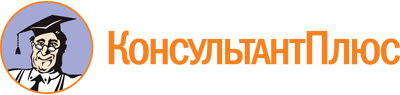 Приказ Минпросвещения России от 17.11.2020 N 648
(ред. от 01.09.2022)
"Об утверждении федерального государственного образовательного стандарта среднего профессионального образования по специальности 18.02.07 Технология производства и переработки пластических масс и эластомеров"
(Зарегистрировано в Минюсте России 14.12.2020 N 61449)Документ предоставлен КонсультантПлюс

www.consultant.ru

Дата сохранения: 16.12.2022
 Список изменяющих документов(в ред. Приказа Минпросвещения России от 01.09.2022 N 796)Список изменяющих документов(в ред. Приказа Минпросвещения России от 01.09.2022 N 796)Структура образовательной программыОбъем образовательной программы в академических часахОбщий гуманитарный и социально-экономический циклне менее 468Математический и общий естественнонаучный циклне менее 144Общепрофессиональный циклне менее 612Профессиональный циклне менее 1 728Государственная итоговая аттестация216Общий объем образовательной программыОбщий объем образовательной программына базе среднего общего образования4 464на базе основного общего образования, включая получение среднего общего образования в соответствии с требованиями федерального государственного образовательного стандарта среднего общего образования5 940Список изменяющих документов(в ред. Приказа Минпросвещения России от 01.09.2022 N 796)Код по Перечню профессий рабочих, должностей служащих, по которым осуществляется профессиональное обучение <6>Наименование профессий рабочих, должностей служащих1213302Лаборант по физико-механическим испытаниям13399Литейщик пластмасс13637Машинист выдувных машин13677Машинист гранулирования пластических масс13888Машинист микструдера14311Машинист установки самоклеящихся пленок14393Машинист экструдера15287Обработчик изделий из пластмасс17008Прессовщик изделий из пластмасс18165Сборщик изделий из пластмассОсновной вид деятельностиТребования к знаниям, умениям, практическому опытуОбслуживание и эксплуатация технологического оборудованиязнать:программное обеспечение по двумерному и трехмерному проектированию;алгоритм проектирования форм и оснастки;правила оформления проектно-конструкторской документации;виды оборудования для изготовления оснастки;материалы для изготовления оснастки;технологию изготовления оснастки;причины возникновения неисправностей технологического оборудования, правила его эксплуатации;технологию, порядок проведения и методы осмотра оборудования для выявления неисправности;последовательность сборки и разборки узлов и агрегатов оборудования;типы, классификацию, характеристики используемых смазочных материалов;основные типы основного и вспомогательного оборудования;назначение, классификацию, характеристику оснастки;конструктивные элементы и особенности оснастки;кинематические, гидравлические, электрические, обозначения на чертежах, в технологических картах для переработки полимерных материалов;критерии выбора оборудования с учетом технологической схемы процесса;стандартные детали и узлы технологической оснастки, их назначение;критерии выбора технологической оснастки под конкретное изделие;основы технологических расчетов оборудования;технические характеристики, режимы работы основного и вспомогательного оборудованияуметь:оформлять техническую документацию для изготовления оснастки;проектировать технологическую оснастку для производства изделий;проектировать элементы, участки производства;работать со специализированным программным обеспечением;разрабатывать управляющие программы для изготовления оснастки на станках с ЧПУ;подготавливать основное и вспомогательное оборудование к запуску;выявлять причины неисправностей оборудования;проверять работу систем, узлов и механизмов оборудования;настраивать и контролировать работу основного и вспомогательного оборудования, технологических линий;подбирать технологическую оснастку под конкретный вид оборудования;осуществлять запуск и обслуживание эксплуатируемого основного, периферийного и вспомогательного оборудования;читать кинематические схемы, сборочные чертежи и техническую документацию по конкретному оборудованию;выбирать материалы, оборудование и инструменты для изготовления оснастки;выбирать оборудование, оснастку для изготовления изделий;изготавливать технологическую оснастку;осуществлять контроль параметров технологических процессов изготовления оснасткииметь практический опыт в:проектировании, изготовлении и обработке оснастки;осуществлении настройки и эксплуатации технологического оборудования и оснастки;осуществлении технического обслуживания основного, вспомогательного оборудования и оснастки согласно техническим требованиямВедение технологического процесса производства и переработки полимерных материалов и эластомеров в соответствии с требованиями нормативно-технической документации, требованиями охраны труда, промышленной и экологической безопасностизнать:основные виды сырья и его свойства для изготовления изделий;требования, предъявляемые к сырью, полуфабрикатам и готовой продукции в соответствии с нормативной документацией;методы расчета материального и теплового балансов процессов и аппаратов;способы и методы получения изделий из полимерных материалов и эластомеров;критерии выбора метода переработки полимерных материалов;типовые технологические процессы и режимы переработки полимерных материалов;типичные нарушения технологического режима, их причины и способы предупреждения и устранения;виды брака, причины их появления и способы устранения;основные виды документации по организации и ведению технологического процесса и правила их оформления;порядок составления и правила оформления технологической документации;показатели качества конкретных изделий из полимерных материалов и методы их контроля;возможные опасные и вредные факторы и средства защиты;основные правила и нормы охраны труда, безопасной работы, промышленной санитарии и противопожарной защиты, экологической безопасностиуметь:выбирать сырье для изготовления изделий из полимерных пластмасс по соответствующим параметрам;получать изделия из полимерных материалов и эластомеров;обеспечивать соблюдение параметров технологических процессов и их регулирование в соответствии с нормативно-технической документацией;осуществлять оперативный контроль за обеспечением материальными ресурсами;производить расчет, учет хранения и расхода сырья и материалов, количества готовой продукции и отходов;разрабатывать карты и схемы технологических процессов, а также другую технологическую документацию, обеспечивая их соответствие техническим заданиям, действующим стандартам и нормативным документам;оформлять конструкторскую и технологическую документацию в соответствии с требованиями стандартов, в том числе международных;соблюдать правила технической безопасности оборудования;анализировать причины брака, разрабатывать мероприятия по их предупреждениюиметь практический опыт в:подготовке исходного сырья и материалов к работе;получении изделий из полимерных материалов и эластомеров основными (экструзия, литье, термоформование, прессование) и вспомогательными (вальцевание и каландрование, спекание, вулканизация, вспенивание) методами;контроле качества сырья, материалов, полуфабрикатов, готовой продукции;соблюдении отраслевых норм и требований экологической безопасности на всех стадиях технологического процессаПланирование и организация работы подразделенийзнать:производственно-технические условия организации производства;нормы технического проектирования участков производств по переработке пластмасс;технические и санитарные требования, предъявляемые к предприятиям по производству полимерных материалов и их переработке;правовые акты, методические материалы по вопросам организации управления производством, производственного планирования и управления производством, учета и анализа результатов производственно-хозяйственной деятельности;механизмы ценообразования на продукцию (услуги), формы оплаты труда в современных условиях;организацию труда и организацию производства;порядок тарификации работ и рабочих;критерии оценки эффективности работы подразделенияуметь:планировать деятельность подразделения;проводить анализ показателей деятельности структурных подразделений;проводить и оформлять производственный инструктаж подчиненных;контролировать соблюдение безопасности при работе на технологических линиях;контролировать соблюдение правил хранения, использования и утилизации сырья, полуфабрикатов, готовой продукции;обеспечивать наличие средств индивидуальной защиты;обеспечивать наличие средств коллективной защиты;обеспечивать соблюдение правил пожарной безопасности;обеспечивать соблюдение правил электробезопасности;оказывать первую доврачебную помощь при несчастных случаях;планировать действия подчиненных при возникновении нестандартных (чрезвычайных) ситуаций на производстве;нести ответственность за результаты своей деятельности, результаты работы подчиненных;владеть методами самоанализа, коррекции, планирования, проектирования деятельности;оценивать экономическую эффективность работы производственного участка;планировать финансовую деятельность производственного участка;оценивать производительность трудаиметь практический опыт в:планировании и организации работы персонала производственных подразделений;проведении анализа производственной деятельности подразделения;контроле и выполнении правил техники безопасности, производственной и трудовой дисциплины, правил внутреннего трудового распорядка;участии в обеспечении и оценке экономической эффективности работы подразделения